Stand: 12.06.2024ProjektsteckbriefProjektsteckbriefProjektsteckbriefProjektsteckbriefProjektsteckbriefProjektsteckbriefProjektsteckbriefProjektsteckbriefWK-IDDEBB6_3WK-IDDEBB6_3WK-NameOder-3WK-NameOder-3GewässernameOderGewässernameOderID PlanungsbereichPB 6ID PlanungsbereichPB 6UntersuchungsraumUR 2 - Revitalisierungsabschnitt von Frankfurt (Oder) bis Warthe-Mündung in Küstrin-KietzUntersuchungsraumUR 2 - Revitalisierungsabschnitt von Frankfurt (Oder) bis Warthe-Mündung in Küstrin-KietzUntersuchungsraumUR 2 - Revitalisierungsabschnitt von Frankfurt (Oder) bis Warthe-Mündung in Küstrin-KietzUntersuchungsraumUR 2 - Revitalisierungsabschnitt von Frankfurt (Oder) bis Warthe-Mündung in Küstrin-KietzUntersuchungsraumUR 2 - Revitalisierungsabschnitt von Frankfurt (Oder) bis Warthe-Mündung in Küstrin-KietzUntersuchungsraumUR 2 - Revitalisierungsabschnitt von Frankfurt (Oder) bis Warthe-Mündung in Küstrin-KietzAbschnitts-ID01.28_Oder-3 bis01.29_Oder-3Abschnitts-ID01.28_Oder-3 bis01.29_Oder-3ProjekttitelEntwicklung eines höherwertigen Trittsteins mit Lebuser VorstadtgrabenProjekttitelEntwicklung eines höherwertigen Trittsteins mit Lebuser VorstadtgrabenProjekttitelEntwicklung eines höherwertigen Trittsteins mit Lebuser VorstadtgrabenProjekttitelEntwicklung eines höherwertigen Trittsteins mit Lebuser VorstadtgrabenProjekttitelEntwicklung eines höherwertigen Trittsteins mit Lebuser VorstadtgrabenProjekttitelEntwicklung eines höherwertigen Trittsteins mit Lebuser VorstadtgrabenProjekttitelEntwicklung eines höherwertigen Trittsteins mit Lebuser VorstadtgrabenProjekttitelEntwicklung eines höherwertigen Trittsteins mit Lebuser VorstadtgrabenAllgemeine AngabenAllgemeine AngabenAllgemeine AngabenAllgemeine AngabenAllgemeine AngabenAllgemeine AngabenAllgemeine AngabenAllgemeine Angaben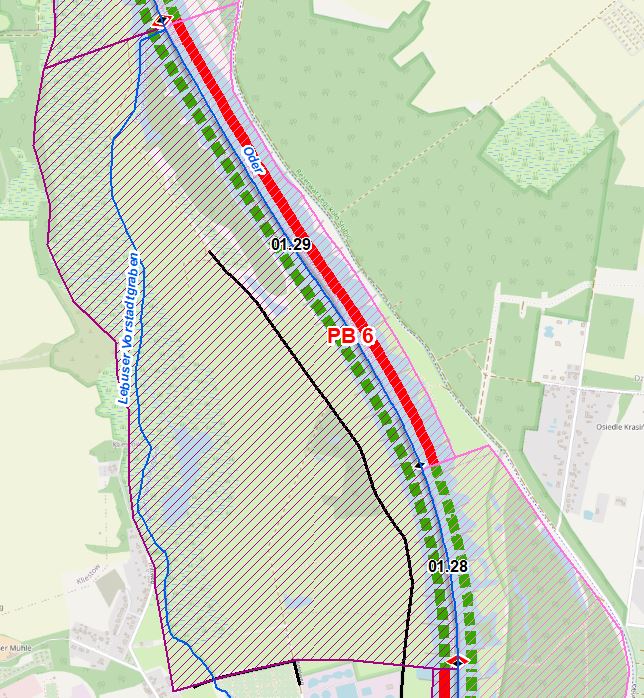 Stationierung (Fluss-km von – bis)586,60 bis 589,50Stationierung (Fluss-km von – bis)586,60 bis 589,50Stationierung (Fluss-km von – bis)586,60 bis 589,50Stationierung (Fluss-km von – bis)586,60 bis 589,50Abschnittslänge2834,2 mAbschnittslänge2834,2 mAbschnittslänge2834,2 mAbschnittslänge2834,2 mLagebeschreibung Höhe Ablauf Kläranlage (BRD) bis Mündung Lebuser Vorstadtgraben (BRD)Lagebeschreibung Höhe Ablauf Kläranlage (BRD) bis Mündung Lebuser Vorstadtgraben (BRD)Lagebeschreibung Höhe Ablauf Kläranlage (BRD) bis Mündung Lebuser Vorstadtgraben (BRD)Lagebeschreibung Höhe Ablauf Kläranlage (BRD) bis Mündung Lebuser Vorstadtgraben (BRD)LandkreisFrankfurt (Oder)LandkreisFrankfurt (Oder)LandkreisFrankfurt (Oder)LandkreisFrankfurt (Oder)GemeindenFrankfurt (Oder)GemeindenFrankfurt (Oder)GemeindenFrankfurt (Oder)GemeindenFrankfurt (Oder)Kurzbeschreibung MaßnahmenflächeEingedeichtes Vorland mit Offenlandflächen, teils Hinterland betroffen, landwirtschaftlich genutzte AltaueKurzbeschreibung MaßnahmenflächeEingedeichtes Vorland mit Offenlandflächen, teils Hinterland betroffen, landwirtschaftlich genutzte AltaueKurzbeschreibung MaßnahmenflächeEingedeichtes Vorland mit Offenlandflächen, teils Hinterland betroffen, landwirtschaftlich genutzte AltaueKurzbeschreibung MaßnahmenflächeEingedeichtes Vorland mit Offenlandflächen, teils Hinterland betroffen, landwirtschaftlich genutzte AltaueFlächeninanspruchnahme (dt. Territorium)850,94 haFlächeninanspruchnahme (dt. Territorium)850,94 haFlächeninanspruchnahme (dt. Territorium)850,94 haFlächeninanspruchnahme (dt. Territorium)850,94 haProjektzieleProjektzieleProjektzieleProjektzieleProjektzieleProjektzieleProjektzieleProjektzieleBeschreibung:Schaffung eines höherwertigen Trittsteins im Bereich des Lebuser Vorstadtgrabens. Ziele sind:Verbesserung der Strukturgüte, Verbesserung der lateralen Vernetzung und Verbesserung der Anbindung der Aue an das Abflussgeschehen sowie die Dynamikzur Verbesserung der Lebensraumbedingungen für Fische, Makrozoobenthos und Makrophyten.Folgende Maßnahmenziele sind vorgesehen:Abflachung Uferrehnen,Umbau Regulierungsbauwerke,Schaffung durchströmter Flachwasserbereiche hinter den Buhnenköpfen sowie im Vorland,Verbesserung der beid- oder einseitigen Anbindung von Rinnenstrukturen,Initialisierung auentypischer Gehölze in Verbindung mit der Schaffung von Rinnenstrukturen.Beschreibung:Schaffung eines höherwertigen Trittsteins im Bereich des Lebuser Vorstadtgrabens. Ziele sind:Verbesserung der Strukturgüte, Verbesserung der lateralen Vernetzung und Verbesserung der Anbindung der Aue an das Abflussgeschehen sowie die Dynamikzur Verbesserung der Lebensraumbedingungen für Fische, Makrozoobenthos und Makrophyten.Folgende Maßnahmenziele sind vorgesehen:Abflachung Uferrehnen,Umbau Regulierungsbauwerke,Schaffung durchströmter Flachwasserbereiche hinter den Buhnenköpfen sowie im Vorland,Verbesserung der beid- oder einseitigen Anbindung von Rinnenstrukturen,Initialisierung auentypischer Gehölze in Verbindung mit der Schaffung von Rinnenstrukturen.Beschreibung:Schaffung eines höherwertigen Trittsteins im Bereich des Lebuser Vorstadtgrabens. Ziele sind:Verbesserung der Strukturgüte, Verbesserung der lateralen Vernetzung und Verbesserung der Anbindung der Aue an das Abflussgeschehen sowie die Dynamikzur Verbesserung der Lebensraumbedingungen für Fische, Makrozoobenthos und Makrophyten.Folgende Maßnahmenziele sind vorgesehen:Abflachung Uferrehnen,Umbau Regulierungsbauwerke,Schaffung durchströmter Flachwasserbereiche hinter den Buhnenköpfen sowie im Vorland,Verbesserung der beid- oder einseitigen Anbindung von Rinnenstrukturen,Initialisierung auentypischer Gehölze in Verbindung mit der Schaffung von Rinnenstrukturen.Beschreibung:Schaffung eines höherwertigen Trittsteins im Bereich des Lebuser Vorstadtgrabens. Ziele sind:Verbesserung der Strukturgüte, Verbesserung der lateralen Vernetzung und Verbesserung der Anbindung der Aue an das Abflussgeschehen sowie die Dynamikzur Verbesserung der Lebensraumbedingungen für Fische, Makrozoobenthos und Makrophyten.Folgende Maßnahmenziele sind vorgesehen:Abflachung Uferrehnen,Umbau Regulierungsbauwerke,Schaffung durchströmter Flachwasserbereiche hinter den Buhnenköpfen sowie im Vorland,Verbesserung der beid- oder einseitigen Anbindung von Rinnenstrukturen,Initialisierung auentypischer Gehölze in Verbindung mit der Schaffung von Rinnenstrukturen.Beschreibung:Schaffung eines höherwertigen Trittsteins im Bereich des Lebuser Vorstadtgrabens. Ziele sind:Verbesserung der Strukturgüte, Verbesserung der lateralen Vernetzung und Verbesserung der Anbindung der Aue an das Abflussgeschehen sowie die Dynamikzur Verbesserung der Lebensraumbedingungen für Fische, Makrozoobenthos und Makrophyten.Folgende Maßnahmenziele sind vorgesehen:Abflachung Uferrehnen,Umbau Regulierungsbauwerke,Schaffung durchströmter Flachwasserbereiche hinter den Buhnenköpfen sowie im Vorland,Verbesserung der beid- oder einseitigen Anbindung von Rinnenstrukturen,Initialisierung auentypischer Gehölze in Verbindung mit der Schaffung von Rinnenstrukturen.Beschreibung:Schaffung eines höherwertigen Trittsteins im Bereich des Lebuser Vorstadtgrabens. Ziele sind:Verbesserung der Strukturgüte, Verbesserung der lateralen Vernetzung und Verbesserung der Anbindung der Aue an das Abflussgeschehen sowie die Dynamikzur Verbesserung der Lebensraumbedingungen für Fische, Makrozoobenthos und Makrophyten.Folgende Maßnahmenziele sind vorgesehen:Abflachung Uferrehnen,Umbau Regulierungsbauwerke,Schaffung durchströmter Flachwasserbereiche hinter den Buhnenköpfen sowie im Vorland,Verbesserung der beid- oder einseitigen Anbindung von Rinnenstrukturen,Initialisierung auentypischer Gehölze in Verbindung mit der Schaffung von Rinnenstrukturen.Beschreibung:Schaffung eines höherwertigen Trittsteins im Bereich des Lebuser Vorstadtgrabens. Ziele sind:Verbesserung der Strukturgüte, Verbesserung der lateralen Vernetzung und Verbesserung der Anbindung der Aue an das Abflussgeschehen sowie die Dynamikzur Verbesserung der Lebensraumbedingungen für Fische, Makrozoobenthos und Makrophyten.Folgende Maßnahmenziele sind vorgesehen:Abflachung Uferrehnen,Umbau Regulierungsbauwerke,Schaffung durchströmter Flachwasserbereiche hinter den Buhnenköpfen sowie im Vorland,Verbesserung der beid- oder einseitigen Anbindung von Rinnenstrukturen,Initialisierung auentypischer Gehölze in Verbindung mit der Schaffung von Rinnenstrukturen.Beschreibung:Schaffung eines höherwertigen Trittsteins im Bereich des Lebuser Vorstadtgrabens. Ziele sind:Verbesserung der Strukturgüte, Verbesserung der lateralen Vernetzung und Verbesserung der Anbindung der Aue an das Abflussgeschehen sowie die Dynamikzur Verbesserung der Lebensraumbedingungen für Fische, Makrozoobenthos und Makrophyten.Folgende Maßnahmenziele sind vorgesehen:Abflachung Uferrehnen,Umbau Regulierungsbauwerke,Schaffung durchströmter Flachwasserbereiche hinter den Buhnenköpfen sowie im Vorland,Verbesserung der beid- oder einseitigen Anbindung von Rinnenstrukturen,Initialisierung auentypischer Gehölze in Verbindung mit der Schaffung von Rinnenstrukturen.Planerische RandbedingungenPlanerische RandbedingungenPlanerische RandbedingungenPlanerische RandbedingungenPlanerische RandbedingungenPlanerische RandbedingungenPlanerische RandbedingungenPlanerische RandbedingungenRestriktionenDeichlinie, Wasserstraßennutzung, SiedlungsflächenRestriktionenDeichlinie, Wasserstraßennutzung, SiedlungsflächenRestriktionenDeichlinie, Wasserstraßennutzung, SiedlungsflächenRestriktionenDeichlinie, Wasserstraßennutzung, SiedlungsflächenRestriktionenDeichlinie, Wasserstraßennutzung, SiedlungsflächenRestriktionenDeichlinie, Wasserstraßennutzung, SiedlungsflächenRestriktionenDeichlinie, Wasserstraßennutzung, SiedlungsflächenRestriktionenDeichlinie, Wasserstraßennutzung, SiedlungsflächenRandbedingungen (bei weiterführender Planung zu berücksichtigen)KampfmittelbelastungssituationWasserspiegelabsunk (z.B. bei Altarmanbindungen, Buhnenumbau und Profilaufweitungen)Querströmung (z.B. bei Altarmanbindungen o.ä.)Änderungen des Sedimenttransports bzw. der Sohlhöhen (z.B. bei Altarmanbindungen, Buhnenumbau oder Profilaufweitung)Sedimenteinträge in das Fahrwasser (z. B. bei Entfernung der Uferbefestigung)Eigentumsgrenzen (z. B. bei der Extensivierung der Auennutzung)Erhöhte Rauigkeit des Deichvorlands, Wasserspiegelanstieg bei HWRandbedingungen (bei weiterführender Planung zu berücksichtigen)KampfmittelbelastungssituationWasserspiegelabsunk (z.B. bei Altarmanbindungen, Buhnenumbau und Profilaufweitungen)Querströmung (z.B. bei Altarmanbindungen o.ä.)Änderungen des Sedimenttransports bzw. der Sohlhöhen (z.B. bei Altarmanbindungen, Buhnenumbau oder Profilaufweitung)Sedimenteinträge in das Fahrwasser (z. B. bei Entfernung der Uferbefestigung)Eigentumsgrenzen (z. B. bei der Extensivierung der Auennutzung)Erhöhte Rauigkeit des Deichvorlands, Wasserspiegelanstieg bei HWRandbedingungen (bei weiterführender Planung zu berücksichtigen)KampfmittelbelastungssituationWasserspiegelabsunk (z.B. bei Altarmanbindungen, Buhnenumbau und Profilaufweitungen)Querströmung (z.B. bei Altarmanbindungen o.ä.)Änderungen des Sedimenttransports bzw. der Sohlhöhen (z.B. bei Altarmanbindungen, Buhnenumbau oder Profilaufweitung)Sedimenteinträge in das Fahrwasser (z. B. bei Entfernung der Uferbefestigung)Eigentumsgrenzen (z. B. bei der Extensivierung der Auennutzung)Erhöhte Rauigkeit des Deichvorlands, Wasserspiegelanstieg bei HWRandbedingungen (bei weiterführender Planung zu berücksichtigen)KampfmittelbelastungssituationWasserspiegelabsunk (z.B. bei Altarmanbindungen, Buhnenumbau und Profilaufweitungen)Querströmung (z.B. bei Altarmanbindungen o.ä.)Änderungen des Sedimenttransports bzw. der Sohlhöhen (z.B. bei Altarmanbindungen, Buhnenumbau oder Profilaufweitung)Sedimenteinträge in das Fahrwasser (z. B. bei Entfernung der Uferbefestigung)Eigentumsgrenzen (z. B. bei der Extensivierung der Auennutzung)Erhöhte Rauigkeit des Deichvorlands, Wasserspiegelanstieg bei HWRandbedingungen (bei weiterführender Planung zu berücksichtigen)KampfmittelbelastungssituationWasserspiegelabsunk (z.B. bei Altarmanbindungen, Buhnenumbau und Profilaufweitungen)Querströmung (z.B. bei Altarmanbindungen o.ä.)Änderungen des Sedimenttransports bzw. der Sohlhöhen (z.B. bei Altarmanbindungen, Buhnenumbau oder Profilaufweitung)Sedimenteinträge in das Fahrwasser (z. B. bei Entfernung der Uferbefestigung)Eigentumsgrenzen (z. B. bei der Extensivierung der Auennutzung)Erhöhte Rauigkeit des Deichvorlands, Wasserspiegelanstieg bei HWRandbedingungen (bei weiterführender Planung zu berücksichtigen)KampfmittelbelastungssituationWasserspiegelabsunk (z.B. bei Altarmanbindungen, Buhnenumbau und Profilaufweitungen)Querströmung (z.B. bei Altarmanbindungen o.ä.)Änderungen des Sedimenttransports bzw. der Sohlhöhen (z.B. bei Altarmanbindungen, Buhnenumbau oder Profilaufweitung)Sedimenteinträge in das Fahrwasser (z. B. bei Entfernung der Uferbefestigung)Eigentumsgrenzen (z. B. bei der Extensivierung der Auennutzung)Erhöhte Rauigkeit des Deichvorlands, Wasserspiegelanstieg bei HWRandbedingungen (bei weiterführender Planung zu berücksichtigen)KampfmittelbelastungssituationWasserspiegelabsunk (z.B. bei Altarmanbindungen, Buhnenumbau und Profilaufweitungen)Querströmung (z.B. bei Altarmanbindungen o.ä.)Änderungen des Sedimenttransports bzw. der Sohlhöhen (z.B. bei Altarmanbindungen, Buhnenumbau oder Profilaufweitung)Sedimenteinträge in das Fahrwasser (z. B. bei Entfernung der Uferbefestigung)Eigentumsgrenzen (z. B. bei der Extensivierung der Auennutzung)Erhöhte Rauigkeit des Deichvorlands, Wasserspiegelanstieg bei HWRandbedingungen (bei weiterführender Planung zu berücksichtigen)KampfmittelbelastungssituationWasserspiegelabsunk (z.B. bei Altarmanbindungen, Buhnenumbau und Profilaufweitungen)Querströmung (z.B. bei Altarmanbindungen o.ä.)Änderungen des Sedimenttransports bzw. der Sohlhöhen (z.B. bei Altarmanbindungen, Buhnenumbau oder Profilaufweitung)Sedimenteinträge in das Fahrwasser (z. B. bei Entfernung der Uferbefestigung)Eigentumsgrenzen (z. B. bei der Extensivierung der Auennutzung)Erhöhte Rauigkeit des Deichvorlands, Wasserspiegelanstieg bei HWEntwicklungszieleEntwicklungszieleEntwicklungszieleEntwicklungszieleEntwicklungszieleEntwicklungszieleEntwicklungszieleEntwicklungszieleAbschnitts-IDEntwicklungsziel gemäß STK (dt. Territorium)Entwicklungsziel gemäß STK (dt. Territorium)Entwicklungsziel gemäß STK (dt. Territorium)Anmerkung zu EntwicklungszielAnmerkung zu EntwicklungszielAnmerkung zu EntwicklungszielAnmerkung zu Entwicklungsziel01.28Höherwertiger Trittstein umgestaltenHöherwertiger Trittstein umgestaltenHöherwertiger Trittstein umgestaltenZielerreichung WRRL durch Umsetzung der Maßnahmen im eingedeichten Vorland (u.a. Anbindung vorhandener Altstrukturen) und Deichhinterland möglich, Anlegen eines gewässerbegleitenden GehölzsaumsZielerreichung WRRL durch Umsetzung der Maßnahmen im eingedeichten Vorland (u.a. Anbindung vorhandener Altstrukturen) und Deichhinterland möglich, Anlegen eines gewässerbegleitenden GehölzsaumsZielerreichung WRRL durch Umsetzung der Maßnahmen im eingedeichten Vorland (u.a. Anbindung vorhandener Altstrukturen) und Deichhinterland möglich, Anlegen eines gewässerbegleitenden GehölzsaumsZielerreichung WRRL durch Umsetzung der Maßnahmen im eingedeichten Vorland (u.a. Anbindung vorhandener Altstrukturen) und Deichhinterland möglich, Anlegen eines gewässerbegleitenden Gehölzsaums01.29Höherwertiger Trittstein umgestaltenHöherwertiger Trittstein umgestaltenHöherwertiger Trittstein umgestaltenZielerreichung WRRL durch Umsetzung der Maßnahmen im eingedeichten Vorland (u.a. Anbindung vorhandener Altstrukturen) und Deichhinterland möglich, Anlegen eines gewässerbegleitenden GehölzsaumsZielerreichung WRRL durch Umsetzung der Maßnahmen im eingedeichten Vorland (u.a. Anbindung vorhandener Altstrukturen) und Deichhinterland möglich, Anlegen eines gewässerbegleitenden GehölzsaumsZielerreichung WRRL durch Umsetzung der Maßnahmen im eingedeichten Vorland (u.a. Anbindung vorhandener Altstrukturen) und Deichhinterland möglich, Anlegen eines gewässerbegleitenden GehölzsaumsZielerreichung WRRL durch Umsetzung der Maßnahmen im eingedeichten Vorland (u.a. Anbindung vorhandener Altstrukturen) und Deichhinterland möglich, Anlegen eines gewässerbegleitenden GehölzsaumsMaßnahmenplanungMaßnahmenplanungMaßnahmenplanungMaßnahmenplanungMaßnahmenplanungMaßnahmenplanungMaßnahmenplanungMaßnahmenplanungMaßnahmenziel	Verbesserung Durchgängig-	keit (linear und lateral)Maßnahmenziel	Verbesserung Durchgängig-	keit (linear und lateral)	Verbesserung 
	Habitatstruktur	Verbesserung 
	Habitatstruktur	Verbesserung 	Wasserhaushalt	Verbesserung 	Wasserhaushalt	sonstige 
	Verbesserung	sonstige 
	VerbesserungEinzelmaßnahmenAbschnitts-IDMaßnahmenbeschreibungMaßnahmenbeschreibungMaßnahmenbeschreibungMaßnahmenbeschreibungLAWA-MN-TypPotenzieller MN-TrägerG1.101.28 -01.29Initiieren einer naturnahen Sohlentwicklung Initiieren einer naturnahen Sohlentwicklung Initiieren einer naturnahen Sohlentwicklung Initiieren einer naturnahen Sohlentwicklung 71, 72WSV(G1.2)01.28 -01.29GeschiebemanagementGeschiebemanagementGeschiebemanagementGeschiebemanagement77WSVU1.101.28 -01.29Uferverbau vollständig rückbauenUferverbau vollständig rückbauenUferverbau vollständig rückbauenUferverbau vollständig rückbauen70, 72, 73WSVU2.101.28 -01.29Profil aufweiten / UferabflachungProfil aufweiten / UferabflachungProfil aufweiten / UferabflachungProfil aufweiten / Uferabflachung70, 72WSVU2.201.28 -01.29Naturnahe Uferstrukturen erhalten/entwickelnNaturnahe Uferstrukturen erhalten/entwickelnNaturnahe Uferstrukturen erhalten/entwickelnNaturnahe Uferstrukturen erhalten/entwickeln73WSVU2.301.28 -01.29strömungsberuhigte Flachwasserzonen erhalten/entwickelnströmungsberuhigte Flachwasserzonen erhalten/entwickelnströmungsberuhigte Flachwasserzonen erhalten/entwickelnströmungsberuhigte Flachwasserzonen erhalten/entwickeln71, 73WSVU2.401.28 -01.29strömungsberuhigte Flachwasserzonen schaffenströmungsberuhigte Flachwasserzonen schaffenströmungsberuhigte Flachwasserzonen schaffenströmungsberuhigte Flachwasserzonen schaffen71, 73WSV/Land/
DritteU2.501.28 -01.29Anschluss von Seitengewässern/Nebengerinnen (einseitig, durchströmt)Anschluss von Seitengewässern/Nebengerinnen (einseitig, durchströmt)Anschluss von Seitengewässern/Nebengerinnen (einseitig, durchströmt)Anschluss von Seitengewässern/Nebengerinnen (einseitig, durchströmt)75WSV/Land/
DritteU3.101.28 -01.29Ufervegetation erhalten/entwickeln/ersetzen (Schilf/Hochstauden/Gehölze)Ufervegetation erhalten/entwickeln/ersetzen (Schilf/Hochstauden/Gehölze)Ufervegetation erhalten/entwickeln/ersetzen (Schilf/Hochstauden/Gehölze)Ufervegetation erhalten/entwickeln/ersetzen (Schilf/Hochstauden/Gehölze)73WSV(U3.2)01.28 -01.29Neophyten-Management (Ufer)Neophyten-Management (Ufer)Neophyten-Management (Ufer)Neophyten-Management (Ufer)73, 94WSVA1.101.28 -01.29Auengewässer/-strukturen erhalten/entwickeln/anlegenAuengewässer/-strukturen erhalten/entwickeln/anlegenAuengewässer/-strukturen erhalten/entwickeln/anlegenAuengewässer/-strukturen erhalten/entwickeln/anlegen74, 75Land/DritteA1.301.28 -01.29Zufluss naturnah entwickelnZufluss naturnah entwickelnZufluss naturnah entwickelnZufluss naturnah entwickeln73, 74Land/DritteA1.401.28 -01.29Nebengerinne/Flutrinne erhalten/entwickelnNebengerinne/Flutrinne erhalten/entwickelnNebengerinne/Flutrinne erhalten/entwickelnNebengerinne/Flutrinne erhalten/entwickeln70, 72, 74, 75Land/DritteA1.601.28 -01.29FlächensicherungFlächensicherungFlächensicherungFlächensicherung70Land/DritteA2.101.28 -01.29Auennutzung extensivieren/auenverträgliche NutzungAuennutzung extensivieren/auenverträgliche NutzungAuennutzung extensivieren/auenverträgliche NutzungAuennutzung extensivieren/auenverträgliche Nutzung74Land/DritteA2.501.28 -01.29Saumstrukturen entwickelnSaumstrukturen entwickelnSaumstrukturen entwickelnSaumstrukturen entwickeln74Land/DritteA3.301.28 -01.29Vorland abtragen/Sekundäraue anlegen (Auenanbindung)Vorland abtragen/Sekundäraue anlegen (Auenanbindung)Vorland abtragen/Sekundäraue anlegen (Auenanbindung)Vorland abtragen/Sekundäraue anlegen (Auenanbindung)65, 74Land/DritteA3.401.28 -01.29Naturnahes Überflutungsregime wiederherstellenNaturnahes Überflutungsregime wiederherstellenNaturnahes Überflutungsregime wiederherstellenNaturnahes Überflutungsregime wiederherstellen65Land/DritteA3.501.28 -01.29Wiedervernässung (Entwässerungsgräben/Drainagen zurückbauen)Wiedervernässung (Entwässerungsgräben/Drainagen zurückbauen)Wiedervernässung (Entwässerungsgräben/Drainagen zurückbauen)Wiedervernässung (Entwässerungsgräben/Drainagen zurückbauen)65Land/DritteS1.101.28 -01.29Gewässerunterhaltung anpassen/optimierenGewässerunterhaltung anpassen/optimierenGewässerunterhaltung anpassen/optimierenGewässerunterhaltung anpassen/optimieren79WSVS2.101.28 -01.29Reduzierung schifffahrtsinduzierter BelastungenReduzierung schifffahrtsinduzierter BelastungenReduzierung schifffahrtsinduzierter BelastungenReduzierung schifffahrtsinduzierter Belastungen95WSVS3.101.28 -01.29Erstellung von Konzeptionen / Studien / Gutachten für weiterführende UntersuchungenErstellung von Konzeptionen / Studien / Gutachten für weiterführende UntersuchungenErstellung von Konzeptionen / Studien / Gutachten für weiterführende UntersuchungenErstellung von Konzeptionen / Studien / Gutachten für weiterführende Untersuchungen501, 502, 508, 509WSV/Land/DritteAllgemeine Hinweise zur MaßnahmenplanungMaßnahmenziel „sonstige Verbesserung“: Verbesserung der Auenanbindung (Primär- und Sekundäraue)Allgemeine Hinweise zur MaßnahmenplanungMaßnahmenziel „sonstige Verbesserung“: Verbesserung der Auenanbindung (Primär- und Sekundäraue)Allgemeine Hinweise zur MaßnahmenplanungMaßnahmenziel „sonstige Verbesserung“: Verbesserung der Auenanbindung (Primär- und Sekundäraue)Allgemeine Hinweise zur MaßnahmenplanungMaßnahmenziel „sonstige Verbesserung“: Verbesserung der Auenanbindung (Primär- und Sekundäraue)Allgemeine Hinweise zur MaßnahmenplanungMaßnahmenziel „sonstige Verbesserung“: Verbesserung der Auenanbindung (Primär- und Sekundäraue)Allgemeine Hinweise zur MaßnahmenplanungMaßnahmenziel „sonstige Verbesserung“: Verbesserung der Auenanbindung (Primär- und Sekundäraue)Allgemeine Hinweise zur MaßnahmenplanungMaßnahmenziel „sonstige Verbesserung“: Verbesserung der Auenanbindung (Primär- und Sekundäraue)Allgemeine Hinweise zur MaßnahmenplanungMaßnahmenziel „sonstige Verbesserung“: Verbesserung der Auenanbindung (Primär- und Sekundäraue)Zeithorizont MaßnahmenumsetzungZeithorizont MaßnahmenumsetzungZeithorizont MaßnahmenumsetzungZeithorizont MaßnahmenumsetzungZeithorizont MaßnahmenumsetzungZeithorizont MaßnahmenumsetzungZeithorizont MaßnahmenumsetzungZeithorizont MaßnahmenumsetzungZeitlicher HorizontZeitlicher HorizontZeitlicher HorizontAuflistung EinzelmaßnahmenAuflistung EinzelmaßnahmenAuflistung EinzelmaßnahmenAuflistung EinzelmaßnahmenAuflistung Einzelmaßnahmenkurzfristig bzw. dauerhaftkurzfristig bzw. dauerhaftkurzfristig bzw. dauerhaftU2.2, U2.3, U3.1, (U3.2), A2.1, S1.1, S2.1U2.2, U2.3, U3.1, (U3.2), A2.1, S1.1, S2.1U2.2, U2.3, U3.1, (U3.2), A2.1, S1.1, S2.1U2.2, U2.3, U3.1, (U3.2), A2.1, S1.1, S2.1U2.2, U2.3, U3.1, (U3.2), A2.1, S1.1, S2.1mittelfristigmittelfristigmittelfristigG1.1, (G1.2), U1.1, U2.1, U2.4, U2.5G1.1, (G1.2), U1.1, U2.1, U2.4, U2.5G1.1, (G1.2), U1.1, U2.1, U2.4, U2.5G1.1, (G1.2), U1.1, U2.1, U2.4, U2.5G1.1, (G1.2), U1.1, U2.1, U2.4, U2.5langfristiglangfristiglangfristigA1.1, A1.3, A1.4, A1.6, A2.5, A3.3, A3.4, A3.5, S3.1A1.1, A1.3, A1.4, A1.6, A2.5, A3.3, A3.4, A3.5, S3.1A1.1, A1.3, A1.4, A1.6, A2.5, A3.3, A3.4, A3.5, S3.1A1.1, A1.3, A1.4, A1.6, A2.5, A3.3, A3.4, A3.5, S3.1A1.1, A1.3, A1.4, A1.6, A2.5, A3.3, A3.4, A3.5, S3.1Vorschläge für konkrete EinzelmaßnahmenVorschläge für konkrete EinzelmaßnahmenVorschläge für konkrete EinzelmaßnahmenVorschläge für konkrete EinzelmaßnahmenVorschläge für konkrete EinzelmaßnahmenVorschläge für konkrete EinzelmaßnahmenVorschläge für konkrete EinzelmaßnahmenVorschläge für konkrete EinzelmaßnahmenBeschreibung und VerortungBeschreibung und VerortungBeschreibung und VerortungAbbildungAbbildungAbbildungAbbildungAbbildungA1.3 – Naturnahe Entwicklung der Mündung Lebuser Vorstadtgraben bei Fluss-km 589,4A1.3 – Naturnahe Entwicklung der Mündung Lebuser Vorstadtgraben bei Fluss-km 589,4A1.3 – Naturnahe Entwicklung der Mündung Lebuser Vorstadtgraben bei Fluss-km 589,4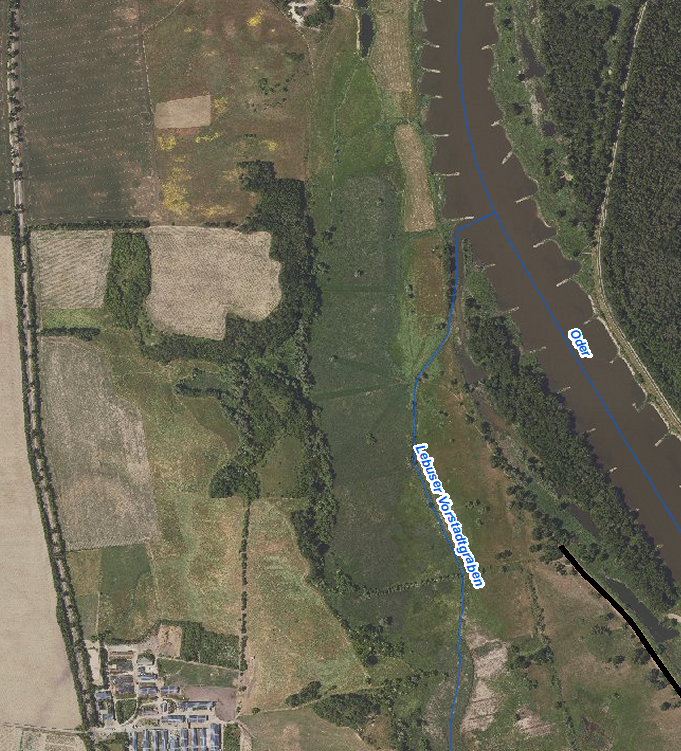 U2.5 / A1.4 - Anschluss von Rinnen/ oberhalb Mündung Lebuser Vorstadtgraben bei Fluss-km 588,6 sowie 588,3U2.5 / A1.4 - Anschluss von Rinnen/ oberhalb Mündung Lebuser Vorstadtgraben bei Fluss-km 588,6 sowie 588,3U2.5 / A1.4 - Anschluss von Rinnen/ oberhalb Mündung Lebuser Vorstadtgraben bei Fluss-km 588,6 sowie 588,3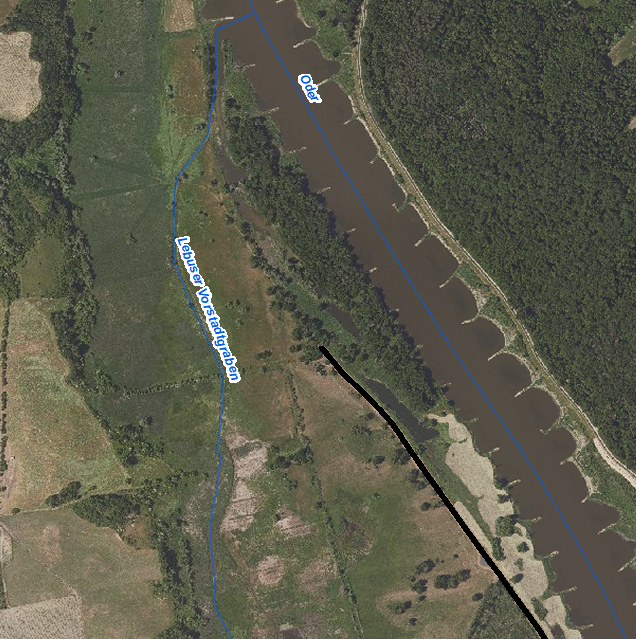 PriorisierungPriorisierungPriorisierungPriorisierungPriorisierungPriorisierungPriorisierungPriorisierungPRIO-GesamtwertPRIO-GesamtwertPRIO-GesamtwertBemerkungBemerkungBemerkungBemerkungBemerkungPlanungs-/GenehmigungsbedarfPlanungs-/GenehmigungsbedarfPlanungs-/GenehmigungsbedarfPlanungs-/GenehmigungsbedarfPlanungs-/GenehmigungsbedarfPlanungs-/GenehmigungsbedarfPlanungs-/GenehmigungsbedarfPlanungs-/GenehmigungsbedarfVoraussichtliches Planungs-/GenehmigungsverfahrenVoraussichtliches Planungs-/Genehmigungsverfahren	Unterhaltungs-
	maßnahme	Unterhaltungs-
	maßnahme	Genehmigung/
	Planfeststellung	Genehmigung/
	Planfeststellung	Verfahrensart noch 	abzustimmen	Verfahrensart noch 	abzustimmenVerträglichkeiten  (Details siehe Abschnittsblätter, Einschätzungen zu Synergien & Konflikten)Verträglichkeiten  (Details siehe Abschnittsblätter, Einschätzungen zu Synergien & Konflikten)Verträglichkeit mit Hochwasserschutz	ja	
	neinVerträglichkeit mit Hochwasserschutz	ja	
	neinVerträglichkeit mit Natura 2000	ja 
	neinVerträglichkeit mit Natura 2000	ja 
	neinVerträglichkeit mit sonstigem Naturschutz	ja 
	neinVerträglichkeit mit sonstigem Naturschutz	ja 
	neinSynergien (Details siehe Abschnittsblätter)Synergien (Details siehe Abschnittsblätter)	Verbesserung 
	Hochwasserschutz	Verbesserung 
	Hochwasserschutz	Umsetzung FFH-
	Managementplanung	Umsetzung FFH-
	Managementplanung	Verträglichkeit mit 
	Gewässerunterhaltung	Verträglichkeit mit 
	GewässerunterhaltungHinweise für weitere PlanungsschrittePrüfung der Machbarkeit in Bezug auf Flächenverfügbarkeit und wasserwirtschaftliches SystemSynergien mit Hochwasserschutz und Naturschutz tiefergehend zu prüfenggf. hydraulische Modellierung erforderlichHinweise für weitere PlanungsschrittePrüfung der Machbarkeit in Bezug auf Flächenverfügbarkeit und wasserwirtschaftliches SystemSynergien mit Hochwasserschutz und Naturschutz tiefergehend zu prüfenggf. hydraulische Modellierung erforderlichHinweise für weitere PlanungsschrittePrüfung der Machbarkeit in Bezug auf Flächenverfügbarkeit und wasserwirtschaftliches SystemSynergien mit Hochwasserschutz und Naturschutz tiefergehend zu prüfenggf. hydraulische Modellierung erforderlichHinweise für weitere PlanungsschrittePrüfung der Machbarkeit in Bezug auf Flächenverfügbarkeit und wasserwirtschaftliches SystemSynergien mit Hochwasserschutz und Naturschutz tiefergehend zu prüfenggf. hydraulische Modellierung erforderlichHinweise für weitere PlanungsschrittePrüfung der Machbarkeit in Bezug auf Flächenverfügbarkeit und wasserwirtschaftliches SystemSynergien mit Hochwasserschutz und Naturschutz tiefergehend zu prüfenggf. hydraulische Modellierung erforderlichHinweise für weitere PlanungsschrittePrüfung der Machbarkeit in Bezug auf Flächenverfügbarkeit und wasserwirtschaftliches SystemSynergien mit Hochwasserschutz und Naturschutz tiefergehend zu prüfenggf. hydraulische Modellierung erforderlichHinweise für weitere PlanungsschrittePrüfung der Machbarkeit in Bezug auf Flächenverfügbarkeit und wasserwirtschaftliches SystemSynergien mit Hochwasserschutz und Naturschutz tiefergehend zu prüfenggf. hydraulische Modellierung erforderlichHinweise für weitere PlanungsschrittePrüfung der Machbarkeit in Bezug auf Flächenverfügbarkeit und wasserwirtschaftliches SystemSynergien mit Hochwasserschutz und Naturschutz tiefergehend zu prüfenggf. hydraulische Modellierung erforderlichAnforderungen an die GewässerunterhaltungSind an bestehenden Regulierungsbauwerken in der Oder (Buhnen) Unterhaltungsarbeiten notwendig, ist eine naturnahe Umgestaltung (z.B. Umbau in Kerbbuhnen, Einbringen von Totholz in Buhnenfelder, Anlegen von Parallelwerken) zu prüfen.Zulassen der Hinterströmung von Buhnen, Zulassen von Totholz (ggf. befestigen), Zulassen des Verfalls von Uferbefestigungen, Initialisierung und Entwicklung von durchströmten FlachwasserbereichenAnforderungen an die GewässerunterhaltungSind an bestehenden Regulierungsbauwerken in der Oder (Buhnen) Unterhaltungsarbeiten notwendig, ist eine naturnahe Umgestaltung (z.B. Umbau in Kerbbuhnen, Einbringen von Totholz in Buhnenfelder, Anlegen von Parallelwerken) zu prüfen.Zulassen der Hinterströmung von Buhnen, Zulassen von Totholz (ggf. befestigen), Zulassen des Verfalls von Uferbefestigungen, Initialisierung und Entwicklung von durchströmten FlachwasserbereichenAnforderungen an die GewässerunterhaltungSind an bestehenden Regulierungsbauwerken in der Oder (Buhnen) Unterhaltungsarbeiten notwendig, ist eine naturnahe Umgestaltung (z.B. Umbau in Kerbbuhnen, Einbringen von Totholz in Buhnenfelder, Anlegen von Parallelwerken) zu prüfen.Zulassen der Hinterströmung von Buhnen, Zulassen von Totholz (ggf. befestigen), Zulassen des Verfalls von Uferbefestigungen, Initialisierung und Entwicklung von durchströmten FlachwasserbereichenAnforderungen an die GewässerunterhaltungSind an bestehenden Regulierungsbauwerken in der Oder (Buhnen) Unterhaltungsarbeiten notwendig, ist eine naturnahe Umgestaltung (z.B. Umbau in Kerbbuhnen, Einbringen von Totholz in Buhnenfelder, Anlegen von Parallelwerken) zu prüfen.Zulassen der Hinterströmung von Buhnen, Zulassen von Totholz (ggf. befestigen), Zulassen des Verfalls von Uferbefestigungen, Initialisierung und Entwicklung von durchströmten FlachwasserbereichenAnforderungen an die GewässerunterhaltungSind an bestehenden Regulierungsbauwerken in der Oder (Buhnen) Unterhaltungsarbeiten notwendig, ist eine naturnahe Umgestaltung (z.B. Umbau in Kerbbuhnen, Einbringen von Totholz in Buhnenfelder, Anlegen von Parallelwerken) zu prüfen.Zulassen der Hinterströmung von Buhnen, Zulassen von Totholz (ggf. befestigen), Zulassen des Verfalls von Uferbefestigungen, Initialisierung und Entwicklung von durchströmten FlachwasserbereichenAnforderungen an die GewässerunterhaltungSind an bestehenden Regulierungsbauwerken in der Oder (Buhnen) Unterhaltungsarbeiten notwendig, ist eine naturnahe Umgestaltung (z.B. Umbau in Kerbbuhnen, Einbringen von Totholz in Buhnenfelder, Anlegen von Parallelwerken) zu prüfen.Zulassen der Hinterströmung von Buhnen, Zulassen von Totholz (ggf. befestigen), Zulassen des Verfalls von Uferbefestigungen, Initialisierung und Entwicklung von durchströmten FlachwasserbereichenAnforderungen an die GewässerunterhaltungSind an bestehenden Regulierungsbauwerken in der Oder (Buhnen) Unterhaltungsarbeiten notwendig, ist eine naturnahe Umgestaltung (z.B. Umbau in Kerbbuhnen, Einbringen von Totholz in Buhnenfelder, Anlegen von Parallelwerken) zu prüfen.Zulassen der Hinterströmung von Buhnen, Zulassen von Totholz (ggf. befestigen), Zulassen des Verfalls von Uferbefestigungen, Initialisierung und Entwicklung von durchströmten FlachwasserbereichenAnforderungen an die GewässerunterhaltungSind an bestehenden Regulierungsbauwerken in der Oder (Buhnen) Unterhaltungsarbeiten notwendig, ist eine naturnahe Umgestaltung (z.B. Umbau in Kerbbuhnen, Einbringen von Totholz in Buhnenfelder, Anlegen von Parallelwerken) zu prüfen.Zulassen der Hinterströmung von Buhnen, Zulassen von Totholz (ggf. befestigen), Zulassen des Verfalls von Uferbefestigungen, Initialisierung und Entwicklung von durchströmten FlachwasserbereichenFlächensicherungFlächensicherungFlächensicherungFlächensicherungFlächensicherungFlächensicherungFlächensicherungFlächensicherungFlächenverfügbarkeit	Flächen vollständig im 
	Eigentum öffentlicher HandFlächenverfügbarkeit	Flächen vollständig im 
	Eigentum öffentlicher Hand	Flächen teilweise im 	Eigentum öffentlicher 	Hand	Flächen teilweise im 	Eigentum öffentlicher 	Hand	Grunderwerb 
	erforderlich	Grunderwerb 
	erforderlich	MN-Umsetzung ohne  
	Grunderwerb möglich	MN-Umsetzung ohne  
	Grunderwerb möglichErläuterung zur FlächenverfügbarkeitVertragliche Regelung/Einvernehmen mit Eigentümer prüfen.Erläuterung zur FlächenverfügbarkeitVertragliche Regelung/Einvernehmen mit Eigentümer prüfen.Erläuterung zur FlächenverfügbarkeitVertragliche Regelung/Einvernehmen mit Eigentümer prüfen.Erläuterung zur FlächenverfügbarkeitVertragliche Regelung/Einvernehmen mit Eigentümer prüfen.Erläuterung zur FlächenverfügbarkeitVertragliche Regelung/Einvernehmen mit Eigentümer prüfen.Erläuterung zur FlächenverfügbarkeitVertragliche Regelung/Einvernehmen mit Eigentümer prüfen.Erläuterung zur FlächenverfügbarkeitVertragliche Regelung/Einvernehmen mit Eigentümer prüfen.Erläuterung zur FlächenverfügbarkeitVertragliche Regelung/Einvernehmen mit Eigentümer prüfen.